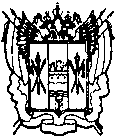 администрация Цимлянского районаПОСТАНОВЛЕНИЕ22.12.2017           	                                 № 807                                     г.  ЦимлянскО внесении изменений в постановление  Администрации Цимлянского района             от 01.06.2017 № 337 «Об утверждении списков граждан, имеющих трех и более несовершеннолетних детей, в целях бесплатного предоставления земельных участков в собственность для индивидуального жилищного строительства и ведения личного подсобного хозяйства или создания крестьянского (фермерского) хозяйства»	На основании Земельного кодекса Российской федерации, Областного закона от 22.07.2003 № 19-ЗС «О регулировании земельных отношений в Ростовской области», постановлений Администрации Цимлянского района от 16.11.2017 № 716 «О предоставлении в собственность бесплатно земельного участка Травниковой Светлане Александровне, Матузкову Павлу Леонидовичу, Травникову Николаю Александровичу, Матузковой Алине Павловне, Матузковой Виктории Павловне», от 12.12.2017 № 770 «О предоставлении в собственность бесплатно земельного участка Холодковой Ларисе Михайловне, Холодкову Кириллу Михайловичу, Алиеву Данилу Парвизовичу, Алиеву Денису Парвизовичу», от 12.12.2017 № 771 «О предоставлении в собственность бесплатно земельного участка Антоновой Олесе Николаевне, Антоновой Анастасии Игоревне, Антонову Константину Игоревичу, Аносову Александру Юрьевичу», от 18.12.2017 № 801 «О предоставлении в собственность бесплатно земельного участка Иващенко Елене Петровне, Моргунову Александру Григорьевичу, Моргунову Алексею Григорьевичу, Иващенко Наталье Григорьевне»,ПОСТАНОВЛЯЮ:	1. Внести в приложение № 2 к постановлению Администрации Цимлянского района от 01.06.2017 № 337 «Об утверждении списков граждан, имеющих трех и более несовершеннолетних детей, в целях бесплатного предоставления земельных участков в собственность для индивидуального жилищного строительства и ведения личного подсобного хозяйства или создания крестьянского (фермерского) хозяйства» изменения, исключив из списка граждан, имеющих трех и более несовершеннолетних детей, нуждающихся в предоставлении земельных участков в собственность бесплатно:	- Травникову Светлану Александровну;	- Холодкову Ларису Михайловну;- Антонову Олесю Николаевну;	- Иващенко Елену Петровну.2. Контроль за выполнением постановления возложить на заместителя Главы Администрации Цимлянского района по строительству, ЖКХ и архитектуре.Глава Цимлянского района			          			А. К. СадымовПостановление  вноситотдел имущественных иземельных отношенийЦимлянского района	